Name of Journal: World Journal of Clinical CasesManuscript NO: 48478Manuscript Type: CASE REPORTAn extremely rare pedunculated lipoma of the hypopharynx: A case report Qiang S et al. A pedunculated lipoma of the hypopharynxQiang Sun, Chun-Lin Zhang, Zhao-Hui LiuQiang Sun, Chun-Lin Zhang, Zhao-Hui Liu, Department of Otolaryngology Head and Neck Surgery, Affiliated Hospital of Zunyi Medical University, Zunyi 563000, Guizhou Province, China ORCID number: Qiang Sun (0000-0002-8405–2865); Chun-Lin Zhang (0000-0001-7825-0497); Zhao-Hui Liu (0000-0001-6205-4731).Author contributions: Liu ZH designed the study; Liu ZH Liang YZ and Sun Q contributed surgical treatment and follow-up data collection; Sun Q wrote the paper; Zhang CL revised the manuscript; all authors read and approved the final manuscript.Informed consent statement: The patient gave informed consent. Consent was obtained from the patient for publication of this report and any accompanying images.Conflict-of-interest statement: The authors have no conflicts of interest to declare. None of the authors have received funding from any organization with a real or potential interest in the subject matter, materials, equipment, software, or devices discussed.CARE Checklist (2016) statement: The authors have read the CARE Checklist (2016), and the manuscript was prepared and revised according to the CARE Checklist (2016).Open-Access: This article is an open-access article was selected by an in-house editor and fully peer-reviewed by external reviewers. It is distributed in accordance with the Creative Commons Attribution Non Commercial (CC BY-NC 4.0) license, which permits others to distribute, remix, adapt, build upon this work non-commercially, and license their derivative works on different terms, provided the original work is properly cited and the use is non-commercial. See: http://creativecommons.org/licenses/by-nc/4.0/Manuscript source: Unsolicited manuscriptCorresponding author: Zhao-Hui Liu, MSc, Chairman, Chief Doctor, Doctor, Full Professor, Senior Lecturer, Department of Otolaryngology Head and Neck Surgery, Affiliated Hospital of Zunyi Medical University, 149 Dalian Road, Huichuan District, Zunyi 563000, Guizhou Province, China. rzent@163.comTelephone: +86-851-28608114Received: April 22, 2019Peer-review started: April 23, 2019First decision: June 12, 2019Revised: June 16, 2019Accepted: June 26, 2019 Article in press: Published online: AbstractBACKGROUNDHypopharyngeal lipoma is a rare disease that can lead to asphyxiation after aspiration. Sclerotic lipoma in the hypopharynx is extremely rare histological type. Hypopharyngeal lipoma should be resected in time after diagnosis. CASE SUMMARYAn 86-year-old female patient presented to our department with a long pedunculated mass protruding from her mouth. Until this timethe patient had no dyspnea, dysphagia or throat discomfort. Physical examination showed stable vital signs clear consciousness. The pedicel was derived from the posterior wall of the hypopharynx. The tumor was smooth, hyperemic and dark red, about 10cm long and 4cm wide. In order to prevent airway obstruction, the hypopharyngeal tumor was excised in emergent operation. The pharyngeal cavity was exposed by  mouth gag during the operation. A disposable plasma knife was used to completely remove the tumor along the base of the new organism, and no active bleeding occurred. The postoperative pathological results were sclerotic lipoma. CONCLUSIONLipoma in the pharynx is relatively rare.  must be  Ear-Nose-Throat specialists and complete surgical excision as soon as possible to prevent serious complications such as airway obstruction and death.Key words: Hypopharynx tumor; Sclerotic lipoma; Plasma; Case report© The Author(s) 2019. Published by Baishideng Publishing Group Inc. All rights reserved.Core tip: Sclerotic lipoma in the hypopharynx is extremely rare. We report a case of hypopharyngeal sclerotic lipoma in a female patient. The lipoma was removed with lasm radiofrequency at low temperature under general anesthesia. The patient had no discomfort in the hypopharynx after surgery. The pathologic findings, clinical feature, and treatment of the disease presented and discussed.Sun Q, Zhang CL, Liu ZH. An extremely rare pedunculated lipoma of the hypopharynx: A case report. World J Clin Cases 2019; In pressINTRODUCTIONUp to date, less than 100 cases of pedunculated lipoma of hypopharynx have been reported[1]. Most of them are fibrous lipoma shown in histopathology. We here report a rare case of sclerotic lipoma. The first case of pedunculated lipoma of hypopharynx was reported by Colchester in 1952 in a patient who died of asphyxiation due to sucking in the lipoma[2]. Hypopharyngeal pedunculated lipoma grows slowly and generally has no obvious symptoms. When respiratory aspiration occurs, it can block the upper airway and kill the patient easily. The key to treatment is timely surgical resection.CASE PRESENTATIONChief complaintsAn 86-year-old female patient presented to our department with a long pendulous mass protruding from her mouth (Figure 1).History of present illnessThe patient coughed up the mass in the morning and had no dyspnea dysphagia until entering hospital.History of past illnessShe had no history of surgery, chronic diseases or allergies.Personal and family historyShe gave birth to two daughters, both via vaginal delivery and she had no history of smoking or drinking. There was no similar history in the family.Physical examination upon admissionA thick pendulous mobile mass was hanging outside the mouth and the root was derived from the back wall of hypopharynx. The surface of the mass was smooth and hyperemic. Other tests were normal.Laboratory examinationsNo abnormality was found in routine blood tests, biochemical tests, or electrocardiogram.Imaging examinationsPostoperative chest computed tomography showed widened esophagus.FINAL DIAGNOSISSclerotic lipoma in the hypopharynx.TREATMENTThe lipoma was removed with lasm radiofrequency at low temperature under general anesthesia (Figures 2 and 3). The postoperative pathological results were fibrosclerosing lipoma, and immunohistochemistry  imentin, S100, and CD34 (Figure 4).OUTCOME AND FOLLOW-UPElectronic laryngoscopy showed good white membrane growth in the operative area d after surgery. The patient had no discomfort in the hypopharynx.DISCUSSIONLipoma in the pharynx is relatively rare[3], and accounts for 0.6% of the benign tumors of the pharynx[4]. Lipoma is associated with endocrine factors, infection, chronic disease, infection and heredity[5]. Lipoma of the hypopharynx grows slowly and generally has no obvious symptoms. Only a few patients may present with dysphagia, reflux foreign body sensation or cough[6], but sudden airway blockage may occur[7]. Most of the patients not visit the emergency department for treatment until a rapidly increased abdominal pressure appeared, such as cough, and the tumor came out of the mouth. Our patient, who had no special sensation for a long time, was admitted to the emergency department of our hospital after coughing out the mass. To our surprise, the large tumor did not cause swallowing and breathing difficulties. The reason may be that the narrow peduncle of lipoma can pass through the pharyngoesophageal sphincter, and the tumor body grows slowly in the esophagus, resulting in expansion of the esophagus. The slow process makes the body adaptable to the tumor in this patient. Enlarged esophagus was seen on postoperative chest  (Figure 5).The most serious complication of hypopharyngeal lipoma is asphyxia death. Once the tumor is diagnos, the patient is likely to suffer from airway obstruction within a short period of time, which should be . The first reported patient with hypopharyngeal lipoma died of asphyxia due to aspiration[4]. Therefore, timely surgical treatment is necessary. Currently, there are a variety of surgical approaches. Some authors recommend endoscopic resection for small lesions, while for tumors larger than 2cm, open surgery is preferred[7]. Others suggest that endoscopic surgery has advantages of quick recovery and less trauma to patients, and endoscopic resection may also be used for larger masses[5,8].  previous reports of similar cases, we used the plasma knife as the resection tool. The plasma knife has a good hemostasis function during the operation, keeping the field clear, and low temperature can minimize the damage to the surrounding tissues. Therefore, we recommend plasma knife as a tool for tumor resection in similar cases. Specific tumor resection should refer to the size, location and scope of the tumor as well as the experience of the surgeon. Considering that our patient was old and complicated with systemic diseases such as heart disease, we selected the plasma resection combined with endoscopic resection for tumor exposure by mouth gag. After the surgery, the patient was transferred to the ordinary ward and able to take fluid diet. The patient and her famil were satisfied with the treatment effect.In, the pathologic type is sclerotic lipoma, which is a variant type in the pathological classification of lipoma and was first reported by Zelger et al[9] in 1997. It is characterized by spindle cells or fibroblast-like cells and dense intercellular matrix microscopically, in which fat cells are distributed[10]. The structure is similar to fibroma, except that there are different numbers of fat cells in the background of fibrosclerosis. o date, less than 30 cases of sclerotic lipoma have been reported worldwide[11], most in the limbs and scalp,  no literature has reported on pharynx.CONCLUSIONWe report a rare case of hypopharyngeal pedunculated lipoma, and the pathological type is sclerotic lipoma. We recommend timely resection to prevent airway obstruction and death. Plasma resection is a good option during surgery.REFERENCES1 Mendez Saenz MA, Villagomez Ortiz VJ, Villegas González MJ, Gonzalez Andrade B, Liñan Arce MA, Soto-Galindo GA, Treviño González JL. Dyspnea and dysphagia associated to hypopharyngeal fibrolipoma: A case report. Ann Med Surg (Lond) 2017; 16: 30-33 [PMID: 28316781 DOI: 10.1016/j.amsu.2017.02.044]2 Penfold JB. Lipoma of the hypopharynx. Br Med J 1952; 1: 1286 [PMID: 14925456 DOI: 10.1136/bmj.1.4771.1286]3 Evcimik MF, Ozkurt FE, Sapci T, Bozkurt Z. Spindle cell lipoma of the hypopharynx. Int J Med Sci 2011; 8: 479-481 [PMID: 21850199 DOI: 10.7150/ijms.8.479]4 Cantarella G, Neglia CB, Civelli E, Roncoroni L, Radice F. Spindle cell lipoma of the hypopharynx. Dysphagia 2001; 16: 224-227 [PMID: 11453572 DOI: 10.1007/s00455-001-0066-8]5 Acquaviva G, Varakliotis T, Badia S, Casorati F, Eibenstein A, Bellocchi G. Lipoma of Piriform Sinus: A Case Report and Review of the Literature. Case Rep Otolaryngol 2016; 2016: 2521583 [PMID: 27795863 DOI: 10.1155/2016/2521583]6 Zakrzewski A. Subglottic lipoma of the larynx. (Case report and literature review). J Laryngol Otol 1965; 79: 1039-1048 [PMID: 5858164 DOI: 10.1017/S0022215100064781]7 Sakamoto K, Mori K, Umeno H, Nakashima T. Surgical approach to a giant fibrolipoma of the supraglottic larynx. J Laryngol Otol 2000; 114: 58-60 [PMID: 10789415 DOI: 10.1258/0022215001903690]8 Shi HY, Wei LX, Wang HT, Sun L. Clinicopathological features of atypical lipomatous tumors of the laryngopharynx. J Zhejiang Univ Sci B 2010; 11: 918-922 [PMID: 21121069 DOI: 10.1631/jzus.b1000164]9 Zelger BG, Zelger B, Steiner H, Rütten A. Sclerotic lipoma: lipomas simulating sclerotic fibroma. Histopathology 1997; 31: 174-181 [PMID: 9279570 DOI: 10.1046/j.1365-2559.1997.2310836.x]10 Wang J, Zhu X. Soft tissue tumor pathology. Beijing: people's health publishing house 2017: 484-49511 Laskin WB, Fetsch JF, Michal M, Miettinen M. Sclerotic (fibroma-like) lipoma: a distinctive lipoma variant with a predilection for the distal extremities. Am J Dermatopathol 2006; 28: 308-316 [PMID: 16871033 DOI: 10.1097/00000372-200608000-00003]P-Reviewer: Bellan C S-Editor: Cui LJ L-Editor: Filipodia E-Editor: Specialty type: Medicine, research and experimentalCountry of origin: ChinaPeer-review report classificationGrade A (Excellent): 0Grade B (Very good): 0Grade C (Good): CGrade D (Fair): 0 Grade E (Poor): 0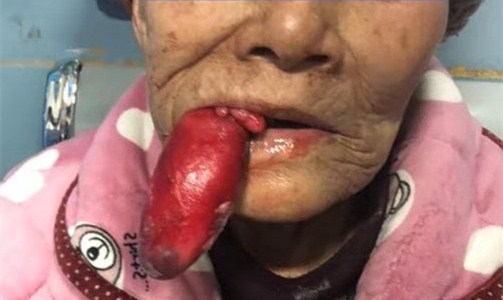  Figure 1 Mass protruding from  mouth.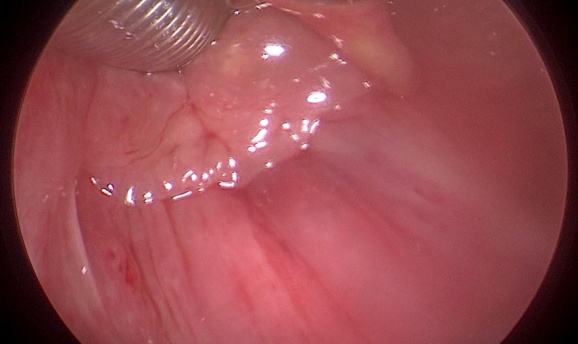 Figure 2 Root of lipoma was located in the posterior wall of the hypopharynx.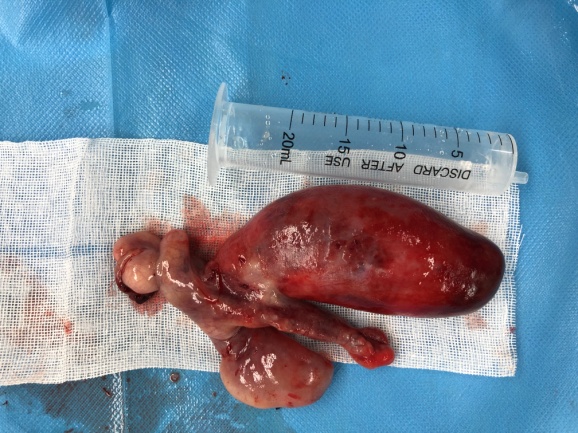 Figure 3 Lipoma in contrast with a 20 mL syringe.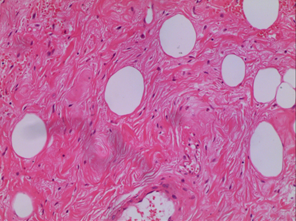 Figure 4 Histopathology revealed the distribution of adipocytes in dense fibrous tissue.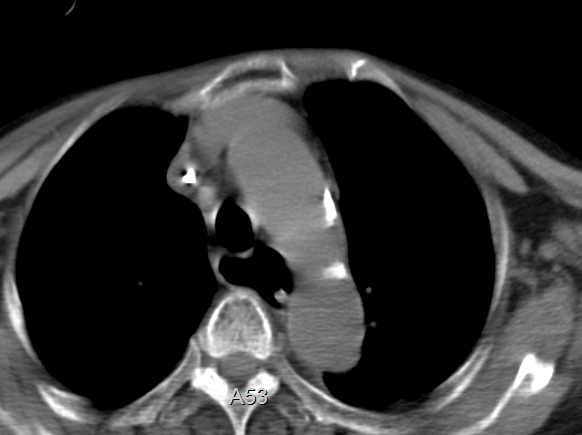 Figure 5 Postoperative chest computed tomography shows enlarged esophagus.